DRUK NR 2…………………………………………………………………………………………….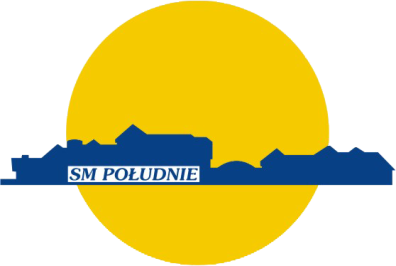 ( imię i nazwisko ) 								               DEKLARACJA PRZYSTĄPIENIA      				DO SPÓŁDZIELNI MIESZKANIOWEJ „POŁUDNIE”Ja niżej podpisany, zamieszkały w ……………………………………………………………………………………………………..ul. ………………………………………………………………………………………………………………………………………………………..proszę o przyjęcie w poczet członków  ………………………………………………………………………………………………Deklaruję ……………………………………….  słownie ……………………………………………………………………………………udział(ów), przyjmując odpowiedzialność za zobowiązania Spółdzielni zadeklarowanymi udziałami .Data i miejsce urodzenia …………………………………………………………………………………………………………………….Miejsce zamieszkania…………………………………………………………………………………………………………………….......…………………………………………………………………………………………………………………………………………………………….Po przyjęciu mnie na członka Spółdzielni zobowiązuję się stosowaćdo przepisów statutu, regulaminów uchwał Walnego Zgromadzeniaoraz postanowień Rady i Zarządu Spółdzielni, w szczególności dotyczącychobowiązków finansowych i zasad użytkowania lokali.Wyrażam zgodę na przetwarzanie moich danych osobowych zawartych w ankiecie dla potrzeb Spółdzielni Mieszkaniowej „POŁUDNIE” w Gdańsku ul. Strzelców Karpackich 1 80-041 Gdańsk zgodnie z ustawą z dnia 29,08,1997 roku o ochronie danych osobowych /Dz.U. z 2002 r. nr 101. Poz. 926 z późniejszymi. zmianami/. w celu przystąpienia do Spółdzielni Mieszkaniowej „Południe” jako członek.	Spółdzielnia Mieszkaniowa „POŁUDNIE” informuje, że zgodnie z przepisami ustawy z dnia 29.08.1997 roku /z późniejszymi zmianami/ o ochronie danych osobowych, podanie danych jest dobrowolne, a ponadto przysługuje prawo dostępu do treści swoich danych oraz ich poprawiania.	Administratorem Pani/Pana danych jest Spółdzielnia Mieszkaniowa „Południe 80-041 Gdańsk ul. Strzelców karpackich 1.								…………………………………………………………………………..								/czytelny podpis osoby posiadającej tytuł prawny do lokalu)…………………………………, dnia ………………………………………Przyjęty na członka Spółdzielni decyzja Zarządu z dnia   …………………………………………………………………Protokół nr ………………………………………………., z 20……r. 				      			   ……………………………………………………………………………../pieczątka Spółdzielni i podpisy zarządu/        nr rej. członka